ΣΑΒΒΑΤΟ, 07/0306:00		ΜΑΖΙ ΤΟ ΣΑΒΒΑΤΟΚΥΡΙΑΚΟΕνημερωτική εκπομπή με τον Γιάννη Σκάλκο και τη Δέσποινα Κακαλή09:00		ΕΠΙΛΟΓΕΣΕνημερωτική εκπομπή με τον Χρήστο Παγώνη και τη Νίνα Κασιμάτη12:00		ΕΙΔΗΣΕΙΣ – ΑΘΛΗΤΙΚΑ – ΚΑΙΡΟΣ12:30		ΕΠΤΑ (ΝΕΑ ΕΚΠΟΜΠΗ)Εβδομαδιαία πολιτική ανασκόπηση με τη Βάλια Πετούρη 13:30		EUROPE (ΝΕΑ ΕΚΠΟΜΠΗ)Εβδομαδιαία εκπομπή για θέματα της Ευρωπαϊκής Ένωσης με την Εύα Μπούρα15:00		ΣΑΝ ΣΗΜΕΡΑ ΤΟΝ 20Ο ΑΙΩΝΑ (E)	15:15-17:30 BASKETLEAGUE SHOW | 20η αγωνιστική (Ζ)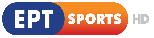 ΠΡΟΜΗΘΕΑΣ - ΡΕΘΥΜΝΟ	ΑΡΗΣ - ΗΦΑΙΣΤΟΣΛΑΥΡΙΟ – ΠΑΝΙΩΝΙΟΣΛΑΡΙΣΑ – ΚΟΛΟΣΣΟΣ	17:30-19:30 	BASKETLEAGUE | 20η αγωνιστική | ΠΑΟΚ – ΠΕΡΙΣΤΕΡΙ (Ζ)19:30		ΕΛΛΗΝΙΚΗ ΤΑΙΝΙΑ «Δουλικό Αμέσου Δράσεως»«Μια νέα ηθοποιός με «πολύ ταλέντο», η Δέσποινα, που συνήθως παίζει ρόλους υπηρέτριας, συνδέεται μ' έναν άβγαλτο και άβουλο τύπο, τον Άγγελο, τον οποίο καταπιέζει η αυταρχική μητέρα του. Όταν η τελευταία δεν του επιτρέπει να παντρευτεί τη Δέσποινα, επειδή είναι θεατρίνα, εκείνη του προτείνει να πάει σπίτι του ως υπηρέτρια και να παίξει ένα ρόλο που τον ξέρει πολύ καλά από το θέατρο…»Παίζουν: Δέσποινα Στυλιανοπούλου, Σωτήρης Τζεβελέκος, Σμαρω Στεφανίδου, Γιάννης Βογιατζής, Μαίρη Φαρμάκη, Νίκος ΒασταρδήςΣενάριο: Νίκος Καμπάνης, Μουσική: Γιώργος Ζαμπέτας, Σκηνοθεσία: Κώστας Ανδρίτσος21:00		ΚΕΝΤΡΙΚΟ ΔΕΛΤΙΟ ΕΙΔΗΣΕΩΝ – ΑΘΛΗΤΙΚΑ – ΚΑΙΡΟΣ21:45		ΚΑΙΡΟΣ ΓΙΑ … ΕΡΤΑναλυτική πρόγνωση για τον καιρό22:00		ΣΤΑ ΤΡΑΓΟΥΔΙΑ ΛΕΜΕ ΝΑΙ «Αφιέρωμα στον Στέλιο Καζαντζίδη» (ΝΕΑ ΕΚΠΟΜΠΗ)Μουσική εκπομπή με τη Ναταλία Δραγούμη και τον Μιχάλη ΜαρίνοΤις μεγάλες επιτυχίες του Στέλιου Καζαντζίδη, ερμηνεύουν ο Στέλιος Διονυσίου, ο Κώστας Τριανταφυλλίδης, η Ελεάνα Παπαϊωάννου, η Μαριάννα Παπαμακαρίου, ο Σταύρος Χαλιαμπάλιας και ο Άγγελος Παναγάκης. Επίσης, σε ένα ξεχωριστό πρόγραμμα, η Ζωή Τηγανούρια με τους Κώστα Τηγάνη, Λάμπρο Βασιλείου, Γιάννη Τσαρσιταλίδη, Άννα Κατσούλη και τη μικτή χορωδία μουσικής σχολής Δήμου Βόλβης και μικτή χορωδία πολιτιστικού συλλόγου Ιερισσού "ο Κλειγένης" με τον μαέστρο Σταύρο Καραμάνη. Στην εκπομπή φιλοξενούνται επίσης η σύζυγος του σπουδαίου λαϊκού ερμηνευτή, Βάσω Καζαντζίδη, ο φίλος και συνεργάτης της οικογένειας, Ανδρέας Δανιήλ καθώς και η Δέσποινα Τσούτσα, ο Πάνος Μαλικούρτης, η Μαρία Δαμασιώτη, η Κατερίνα Νικολοπούλου, ο Γιώργος Σκρομπόλας, ο Μάνος Αντωνίου, η Στέλλα Γιαμπουρά και ο Παύλος Τερζόπουλος.01:00		ΕΛΛΗΝΙΚΗ ΤΑΙΝΙΑ «Οι μνηστήρες της Πηνελόπης»Κωμωδία παραγωγής 1968«Προσπαθώντας να παντρέψει την αδελφή του Πηνελόπη για να μπορέσει κι εκείνος να παντρευτεί επιτέλους την αγαπημένη του ο Οδυσσέας μπλέκει κατά λάθος με μια συμμορία. Παράλληλα, ο αγαπημένος της αδερφής του, που έρχεται για χάρη της από την Αμερική και τη γνωρίζει μόνο μέσα από την αλληλογραφία τους, συναντά τον Οδυσσέα ντυμένο γυναίκα και τον μπερδεύει με την αδερφή του…»Παίζουν: Σταύρος Παράβας, Σωτήρης Μουστάκας,Σάσα Καστούρα, Ανδρέας ΦιλιππίδηςΣενάριο: Γιώργος Λαζαρίδης, Σκηνοθεσία: Χρήστος Κυριακόπουλος02:30		ART WEEK «Άλκη Ζέη» (Αφιέρωμα στη μνήμη της) (Ε)Με τη Λένα Αρώνη
03:10		Η ΖΩΗ ΑΛΛΙΩΣ «Η Κόνιτσα των βουνών και των ποταμών» (ΝΕΑ ΕΚΠΟΜΠΗ)Ένα προσωποκεντρικό ταξιδιωτικό ντοκιμαντέρ με την Ίνα Ταράντου04:00		ΕΛΛΗΝΙΚΗ ΤΑΙΝΙΑ «Δουλικό Αμέσου Δράσεως»Έτος παραγωγής: 05:30		ΙΣΤΟΡΙΕΣ ΜΟΔΑΣ «Περιοδικά μόδας» (Ε)Η ιστορία της ελληνικής μόδας μέσα από τις αφηγήσεις σχεδιαστών μόδας - αξεσουάρ - κοσμημάτων, μακιγιέρ, φωτογράφων, κομμωτών, δημοσιογράφων, μοντέλων-----------------------------------------------------------------------------------------------------------------06:10		ΕΛΛΗΝΙΚΗ ΤΑΙΝΙΑ «Οι μνηστήρες της Πηνελόπης»07:45		ΣΑΝ ΣΗΜΕΡΑ ΤΟΝ 20Ο ΑΙΩΝΑ (E)ΚΥΡΙΑΚΗ, 08/0308:00		ΘΕΙΑ ΛΕΙΤΟΥΡΓΙΑ – Κυριακή της ΟρθοδοξίαςΑπευθείας μετάδοση από το Οικουμενικό Πατριαρχείο, Κωνσταντινούπολη12:00		ΕΙΔΗΣΕΙΣ – ΑΘΛΗΤΙΚΑ – ΚΑΙΡΟΣ12:30		ΜΕ ΑΡΕΤΗ ΚΑΙ ΤΟΛΜΗ Εκπομπή των Ενόπλων Δυνάμεων13:00		ΤΟ ΑΛΑΤΙ ΤΗΣ ΓΗΣ «Αφιέρωμα στο Σαντούρι!» (ΝΕΑ ΕΚΠΟΜΠΗ)Εκπομπή για την ελληνική μουσική παράδοση υπό την επιμέλεια του Λάμπρου Λιάβα15:00		ΕΙΔΗΣΕΙΣ – ΑΘΛΗΤΙΚΑ – ΚΑΙΡΟΣ16:00		ΠΡΟΣΩΠΙΚΑ «Η γυναίκα σήμερα…» (Ε) 08 Μαρτίου – Παγκόσμια Ημέρα για τη ΓυναίκαΜε την Έλενα Κατρίτση	17:00-19:00 	BASKETLEAGUE | 20η αγωνιστική | ΙΩΝΙΚΟΣ Ν. - ΠΑΝΑΘΗΝΑΪΚΟΣ (Ζ)19:00		20os ΑΙΩΝΑΣ ΕΠΙΛΟΓΕΣ (E) Πορτρέτα προσωπικοτήτων από το χώρο της Επιστήμης, της Τέχνης και του Πολιτισμού19:30		ΕΛΛΗΝΙΚΗ ΤΑΙΝΙΑ «Τρεις τρελοί ντετέκτιβς»Οι γκάφες τριών ανεκδιήγητων ντετέκτιβς που θαλασσώνουν όλες τις υποθέσεις τους.«Οι τρεις «ντετέκτιβς» αναλαμβάνουν να βρουν τη γυναίκα ενός βιομηχάνου, που το έσκασε με τον αγαπημένο της. Στην ιστορία όμως μπερδεύεται και μία κασετίνα, μέσα στην οποία κάποιος κατάσκοπος έκρυψε κάτι. Έτσι άθελά τους μπλέκουν σε μία υπόθεση που διερευνά η Ιντερπόλ…»Παίζουν: Κούλης Στολίγκας, Νίκος Ρίζος, Φραγκίσκος Μανέλλης, Κώστας Χαζτηχρήστος, Μάγια Μελάγια, Σπεράντζα ΒρανάΣενάριο: Ηλίας Λυμπερόπουλος, Σκηνοθεσία: Ερρίκος Ιατρού21:00		ΚΕΝΤΡΙΚΟ ΔΕΛΤΙΟ ΕΙΔΗΣΕΩΝ – ΑΘΛΗΤΙΚΑ – ΚΑΙΡΟΣ21:40		ΚΑΙΡΟΣ ΓΙΑ … ΕΡΤΑναλυτική πρόγνωση για τον καιρό		21:45-01:00 ΑΘΛΗΤΙΚΗ ΚΥΡΙΑΚΗ 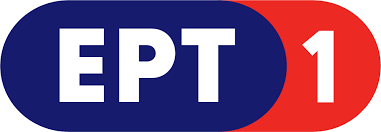 Αθλητική εκπομπή με τους Γιώργο Λυκουρόπουλο & Περικλή Μακρή01:00		ΕΛΛΗΝΙΚΗ ΤΑΙΝΙΑ «Ο κυρ Γιώργης και οι τρέλες του»Έτος παραγωγής: 1971«Δύο Kύπριοι οινοπαραγωγοί, ο Xατζηγιάννης και ο Xατζηπαύλος, θανάσιμοι εχθροί, σχεδιάζουν, μόλις τα παιδιά τους, η Τζούλια και ο Ανδρέας, επιστρέψουν από το Λονδίνο όπου σπουδάζουν, να τα παντρέψουν φυσικά όχι μεταξύ τους, με γόνους πλούσιας οικογενείας. Όμως λογαριάζουν χωρίς τον ξενοδόχο, γιατί όταν τα παιδιά επιστρέφουν στο νησί περιφρονούν τις επιλογές των γονιών τους και κάνουν του κεφαλιού τους…»Παίζουν: Διονύσης Παπαγιαννόπουλος, Νίκος Δαδινόπουλος, Δώρα Σιτζανη, Μπέτυ Αρβανίτη, Γιώργος Κάππης, Νικήτας Πλατής, Τόνια ΚαζιάνηΣενάριο: Λάκης Μιχαηλίδης, Μουσική σύνθεση: Μάνος Λοϊζος, Σκηνοθεσία: Ορέστης Λάσκος02:15		"EUROVISION" ΑΝΤΙΣΤΡΟΦΗ ΜΕΤΡΗΣΗ (ΝΕΑ ΕΚΠΟΜΠΗ)Η Eurovision, το μεγάλο μουσικό γεγονός, μετράει αντίστροφα με πολλές αποκλειστικότητες, καλεσμένους, ρεπορτάζ και ενδιαφέρουσες συνεντεύξεις - Παρουσίαση Μιχάλης Μαρίνος03:15		Η ΖΩΗ ΑΛΛΙΩΣ «Πάρος. Όταν “έχει καλοσύνη”» (ΝΕΑ ΕΚΠΟΜΠΗ)Ένα προσωποκεντρικό ταξιδιωτικό ντοκιμαντέρ με την Ίνα Ταράντου04:15		SELFIE RELOADED «Κόνιτσα» (ΝΕΑ ΕΚΠΟΜΠΗ)05:15		ΣΤΑΘΜΟΣ ΜΕΓΑΡΟ (ΝΕΑ ΕΚΠΟΜΠΗ)Εκπομπή με τον Χρίστο Παπαγεωργίου, που παρουσιάζει τις δράσεις του Μεγάρου μουσικήςΔΕΥΤΕΡΑ, 09/03 05:50		… ΑΠΟ ΤΙΣ ΕΞΙ Ενημερωτική εκπομπή με τους Δημήτρη Κοτταρίδη και Γιάννη Πιτταρά10:00		ΕΙΔΗΣΕΙΣ – ΑΘΛΗΤΙΚΑ – ΚΑΙΡΟΣ10:15		ΕΠΙΚΟΙΝΩΝΙΑΕνημερωτική εκπομπή με τη Μάριον Μιχελιδάκη12:00		ΕΙΔΗΣΕΙΣ – ΑΘΛΗΤΙΚΑ – ΚΑΙΡΟΣ13:00		ΣΥΝΔΕΣΕΙΣ Ενημερωτική εκπομπή με τους Κώστα Λασκαράτο, Χρύσα Παπασταύρου και Κώστα Παπαχλιμίντζο15:00		ΕΙΔΗΣΕΙΣ – ΑΘΛΗΤΙΚΑ – ΚΑΙΡΟΣ16:00		ΕΛΛΗΝΙΚΗ ΣΕΙΡΑ (Ε) «ΣΤΑ ΦΤΕΡΑ ΤΟΥ ΕΡΩΤΑ» (Β' ΚΥΚΛΟΣ) (Επεισόδια 34 & 35)Κοινωνική-δραματική σειρά, παραγωγής 1999-2000Μουσική: Γιώργος Χατζηνάσιος, Σκηνοθεσία: Γιάννης Βασιλειάδης, Ευγενία Οικονόμου17:00		Η ΜΗΧΑΝΗ ΤΟΥ ΧΡΟΝΟΥ (E) «Όθωνας, ο Βαυαρός πρίγκιπας που έγινε ο πρώτος βασιλιάς της Ελλάδας» (Α' Μέρος)Με τον Χρίστο Βασιλόπουλο18:00		ΕΙΔΗΣΕΙΣ – ΑΘΛΗΤΙΚΑ – ΚΑΙΡΟΣΚαι Δελτίο στη Νοηματική18:15		ΚΑΙΡΟΣ ΓΙΑ … ΕΡΤΑναλυτική πρόγνωση για τον καιρό18:20		"EUROVISION" ΑΝΤΙΣΤΡΟΦΗ ΜΕΤΡΗΣΗ (Ε) (Εκπ. 2η)Η Eurovision, το μεγάλο μουσικό γεγονός, μετράει αντίστροφα με πολλές αποκλειστικότητες, καλεσμένους, ρεπορτάζ και ενδιαφέρουσες συνεντεύξεις - Παρουσίαση Μιχάλης Μαρίνος19:20		ΕΛΛΗΝΙΚΗ ΤΑΙΝΙΑ «Ο ακτύπητος κτυπήθηκε»«Ο Νίκος Φιρφίρης θα ανταποκριθεί στην έκκληση του ραδιοφώνου και θα δώσει αίμα στη Τζούλια Παπαχρήστου. Παρά την επιμονή του πλούσιου πατέρα της, ο Νίκος θα αρνηθεί να πάρει χρήματα, όμως ο συνέταιρός του στο ψιλικατζίδικο θα τα ζητήσει για λογαριασμό του. Ο Νίκος θα δεχθεί την πρόσκληση στο πάρτυ, που οργανώνει η Τζούλια. Ο μνηστήρας της, Τζίμης, βλέποντας τη φανερή συμπάθεια της Τζούλια για το Νίκο, του στήνει μια παγίδα μαζί με τον λογιστή του Ζήση και τελικά ο Νίκος καταλήγει στη φυλακή. Ο Τζίμης τώρα είναι σίγουρος πως θα γίνει ο γάμος του, με τη Τζούλια, ώστε να μπορέσει να σώσει από τη χρεοκοπία την επιχείρηση του πατέρα του...»Παίζουν: Γιώργος Πάντζας, Αιμιλία Υψηλάντη, Γιώργος Παπαζήσης, Μαρίκα Κρεββατά, Γιώργος Γαβριηλίδης, Ντάνος Λυγίζος, Χρήστος Τσαγανέας, Νίτσα Τσαγανέα, Δήμος Σταρένιος, Θόδωρος Κατσαδράμης, Ειρήνη ΚουμαριανούΣενάριο: Βασίλης Χριστοδούλου, Μουσική: Κώστας ΚαπνίσηςΣκηνοθεσία: Κώστας Ανδρίτσος21:00		ΚΕΝΤΡΙΚΟ ΔΕΛΤΙΟ ΕΙΔΗΣΕΩΝ – ΑΘΛΗΤΙΚΑ – ΚΑΙΡΟΣΜε την Αντριάνα Παρασκευοπούλου22:00		ΕΠΟΧΕΣ ΚΑΙ ΣΥΓΓΡΑΦΕΙΣ «Ο μυστικός ποιητής Νίκος Εγγονόπουλος» (Ε)Σειρά ντοκιμαντέρ που αναφέρεται σε σημαντικούς Έλληνες συγγραφείς, παρουσιάζοντας τη ζωή και το έργο τους σε σχέση με την ιστορική και κοινωνική πραγματικότητα της εποχής τους23:00		ΜΟΝΟΓΡΑΜΜΑ «Ηλίας Λογοθέτης» (ηθοποιός) (Ε)Η μακροβιότερη πολιτιστική εκπομπή της ελληνικής τηλεόρασης, παραγωγής Γιώργου Σγουράκη23:30		ΣΑΝ ΜΑΓΕΜΕΝΟΙ... «Έντμοντ» του Ντέιβιντ Μάμετ (ΝΕΑ ΕΚΠΟΜΠΗ)Εκπομπή για το θέατρο με τον Γιώργο Δαράκη 00:00		ΕΙΔΗΣΕΙΣ ΑΠΟ ΤΗΝ ΠΕΡΙΦΕΡΕΙΑΕκπομπή παραγωγής ΕΡΤ3, με τον Χρήστο Δάντση-----------------------------------------------------------------------------------------------------------------00:15		Η ΜΗΧΑΝΗ ΤΟΥ ΧΡΟΝΟΥ (E) «Όθωνας, ο Βαυαρός πρίγκιπας που έγινε ο πρώτος βασιλιάς της Ελλάδας» (Α' Μέρος) 01:15		ΕΛΛΗΝΙΚΗ ΣΕΙΡΑ (Ε) «ΣΤΑ ΦΤΕΡΑ ΤΟΥ ΕΡΩΤΑ» (Β' ΚΥΚΛΟΣ) (Επεισόδια 34 & 35)02:00		ΓΕΙΑ ΣΟΥ ΑΝΕΣΤΗ - ΜΙΚΡΕΣ ΙΣΤΟΡΙΕΣ (Α' ΤΗΛΕΟΠΤΙΚΗ ΜΕΤΑΔΟΣΗ) (Κατάλληλο για άνω των 12 ετών)Ταινία μικρού μήκους, παραγωγής  2011Ο Παντελής κι ο Νικόλας. Ο Ανέστης. Περπατούν.Παίζουν: Στάθης Αποστόλου, Θάνος Περιστέρης, Γιώργος Ζέρβας, Ορέστης Καμπερίδης, Κώστας ΑντωνόπουλοςΣενάριο: Δημήτρης Κανελλόπουλος, Διεύθυνση φωτογραφίας: Αλέξης Πηλός, Μοντάζ: Δημήτρης Τόλιος, Ηχοληψία-σχεδιασμός ήχου: Ορέστης Καμπερίδης, Μίξη ήχου: Κώστας Βαρυμποπιώτης, Σκηνογραφία-κοστούμια: Μάχη Αρβανίτη, Διεύθυνση παραγωγής: Γιώργος ΖέρβαςΠαραγωγή: ΕΡΤ Α.Ε., Ελίνα Ψύκου, GuanacoΣκηνοθεσία: Δημήτρης Κανελλόπουλος02:20		ΑΙΝΙΓΜΑ - ΜΙΚΡΕΣ ΙΣΤΟΡΙΕΣ (Κατάλληλο για άνω των 12 ετών)Ταινία μικρού μήκους, παραγωγής 2016Εικαστικό στερεοσκοπικό animation εμπνευσμένο από τη ζωγραφική του Θόδωρου Πανταλέων.Ένα 3D ρέκβιεμ με το θέμα του να επικεντρώνεται σε σκέψεις για τη Μορφή, τη Γυναίκα-Θεά, την αιώνια Εύα, την Τέχνη. Από την εξιδανίκευση και την ιερή λατρεία, στην ηδονή και τη γονιμοποίηση, στη μεταμόρφωση και την αναπαραγωγή, στη φθορά και τη σήψη, στη βεβήλωση και στο βανδαλισμό, στην καταδίκη και την υποταγή, στην πτώση στο άχρονο σκοτάδι. Στο όνειρο της αναγέννησης. Το υπερρεαλιστικό «Αίνιγμα» γεννήθηκε στις κινηματογραφικές εκβολές της ζωγραφικής και αποδεικνύει πως μια ταινία κατ’ εξοχήν εικαστική μπορεί να συγκινεί και να συναρπάζει. Σενάριο: Αντώνης Ντούσιας & Άρης ΦατούροςΜουσική σύνθεση-σχεδιασμός ήχου: Μάριος Αριστόπουλος, Φωνητικά: Άννα Λινάρδου, Τάσος Αποστόλου, Καλλιτεχνική διεύθυνση- αnimation- μοντάζ: Αντώνης Ντούσιας, Βοηθός αnimator: Νάντια Ζερβάκου, Μιξάξ: Κώστας Βαρυμποπιώτης, Παραγωγή: Μιχάλης Σαραντινός / Steficon, Εκτελεστικός παραγωγός: Μαρία Κοντογιάννη, Δημιουργικός παραγωγός: Άρης ΦατούροςΣυμπαραγωγοί: Χρήστος Γαρταγάνης, Πάνος Μπίσδας / Authorwave, Κυριάκος Χατζημιχαηλίδης / t-shOrt Με την οικονομική ενίσχυση: ΕΡΤ, ΕΚΚ και την ευγενική υποστήριξη: Ίδρυμα Ιωάννου Φ. ΚωστοπούλουΣκηνοθεσία: Αντώνης Ντούσιας & Άρης Φατούρος02:30		ΕΛΛΗΝΙΚΗ ΤΑΙΝΙΑ «Ο ακτύπητος κτυπήθηκε»04:00		ΣΗΜΕΙΟ ΣΥΝΑΝΤΗΣΗΣ «Μαρία Σολωμού - Πάνος Ιωαννίδης» (ΝΕΑ ΕΚΠΟΜΠΗ)Τοκ σόου που βασίζεται σ’ ένα φρέσκο και πρωτότυπο εύρημα χωρίς παρουσιαστή και καλεσμένο, αλλά με πρωταγωνιστές δύο γνωστά – και συνήθως ετερόκλητα- πρόσωπα από τον δημόσιο βίο04:45		ΕΝΤΟΣ ΑΤΤΙΚΗΣ (E) «Πάρνηθα»05:00		ΣΑΝ ΜΑΓΕΜΕΝΟΙ... «Έντμοντ» του Ντέιβιντ Μάμετ (ΝΕΑ ΕΚΠΟΜΠΗ)05:30		ΣΑΝ ΣΗΜΕΡΑ ΤΟΝ 20Ο ΑΙΩΝΑ) (E)ΤΡΙΤΗ, 10/0305:50		… ΑΠΟ ΤΙΣ ΕΞΙ Ενημερωτική εκπομπή με τους Δημήτρη Κοτταρίδη και Γιάννη Πιτταρά10:00		ΕΙΔΗΣΕΙΣ – ΑΘΛΗΤΙΚΑ – ΚΑΙΡΟΣ10:15		ΕΠΙΚΟΙΝΩΝΙΑΕνημερωτική εκπομπή με τη Μάριον Μιχελιδάκη12:00		ΕΙΔΗΣΕΙΣ – ΑΘΛΗΤΙΚΑ – ΚΑΙΡΟΣ13:00		ΣΥΝΔΕΣΕΙΣ Ενημερωτική εκπομπή με τους Κώστα Λασκαράτο, Χρύσα Παπασταύρου και Κώστα Παπαχλιμίντζο15:00		ΕΙΔΗΣΕΙΣ – ΑΘΛΗΤΙΚΑ – ΚΑΙΡΟΣ16:00		ΕΛΛΗΝΙΚΗ ΣΕΙΡΑ (Ε) «ΣΤΑ ΦΤΕΡΑ ΤΟΥ ΕΡΩΤΑ» (Β' ΚΥΚΛΟΣ) (Επεισόδια 36 & 37)Κοινωνική-δραματική σειρά, παραγωγής 1999-2000Μουσική: Γιώργος Χατζηνάσιος, Σκηνοθεσία: Γιάννης Βασιλειάδης, Ευγενία Οικονόμου17:00		Η ΜΗΧΑΝΗ ΤΟΥ ΧΡΟΝΟΥ (E) «Οι εξεγέρσεις εναντίον του Όθωνα και η δίκη του Κολοκοτρώνη» (Β' Μέρος)Με τον Χρίστο Βασιλόπουλο18:00		ΕΙΔΗΣΕΙΣ – ΑΘΛΗΤΙΚΑ – ΚΑΙΡΟΣΚαι Δελτίο στη Νοηματική18:15		ΚΑΙΡΟΣ ΓΙΑ … ΕΡΤΑναλυτική πρόγνωση για τον καιρό18:20		ΤΑΞΙΔΕΥΟΝΤΑΣ ΜΕ ΤΗ ΜΑΓΙΑ (E) «Μέξικο Σίτι» (Α’)Με τη Μάγια Τσόκλη19:20		ΕΛΛΗΝΙΚΗ ΤΑΙΝΙΑ «Έμπαινε Μανωλιό»«Ένας παραδοσιακός κρητικός, ο Μανωλιός, αποφασίζει να εγκαταλείψει τα καράβια και να γυρίσει στην Κρήτη, για να παντρευτεί την αγαπημένη του Λενιώ, αλλά ο καπετάν-Νικόλας, που τον θεωρεί άνθρωπο τίμιο και έμπιστο, του αναθέτει να παρακολουθήσει την κόρη του Πόπη που μένει στην Αθήνα. Ο Μανωλιός γίνεται η σκιά της Πόπης και στη γειτονιά αρχίζουν να κυκλοφορούν φήμες πως κάτι τρέχει μεταξύ τους. Οι φήμες φτάνουν μέχρι τα αυτιά της Λενιώς αλλά και του αδελφού της Μιχαλιού, οι οποίοι ξεκινούν αμέσως για την πρωτεύουσα, για να ξεκαθαρίσουν την κατάσταση…»Παίζουν: Γιώργος Παπαζήσης, Μίμης Φωτόπουλος, Βίκυ Βανίτα, Σαπφώ Νοταρά, Τέλης Ζώτος, Σωτήρης Τζεβελέκος, Μαρίνα Παυλίδου, Πέτρος Ζαρκάδης, Ορφέας Ζάχος, Αντώνης Παπαδόπουλος, Αθηνόδωρος Προύσαλης, Δημήτρης Μπισλάνης, Αλέκος Ζαρταλούδης, Κώστας Παπαχρήστος, Γιώργος Γρηγορίου, Γιάννης Αλεξανδρίδης, Ζωζώ Ζάρπα, Αλέκος Πετρίδης, Αταλάντη Κλαπάκη, Φέφη ΜπαλλήΣενάριο: Λάκης Μιχαηλίδης, Μουσική: Γιώργος Κατσαρός, Διεύθυνση φωτογραφίας: Βασίλης ΒασιλειάδηςΣκηνοθεσία: Κώστας Καραγιάννης21:00		ΚΕΝΤΡΙΚΟ ΔΕΛΤΙΟ ΕΙΔΗΣΕΩΝ – ΑΘΛΗΤΙΚΑ – ΚΑΙΡΟΣΜε την Αντριάνα Παρασκευοπούλου22:00		Η ΖΩΗ ΕΙΝΑΙ ΣΤΙΓΜΕΣ «Γιώργος Βέλτσος» (ΝΕΑ ΕΚΠΟΜΠΗ)Με τον Ανδρέα Ροδίτη23:00		ΤΟ ΜΑΓΙΚΟ ΤΩΝ ΑΝΘΡΩΠΩΝ «Κατερίνα Χέλμη: “Όλα αυτά τα πρόσωπα, είμαι εγώ”» (Ε)«…κι έκαναν τον φόβο του θανάτου, οίστρο της ζωής» (Εμπειρίκος)Η εκπομπή αναφέρεται στη μαγική δύναμη της απώλειας. Παρουσιάζει η Φωτεινή Τσαλίκογλου00:00		ΕΙΔΗΣΕΙΣ ΑΠΟ ΤΗΝ ΠΕΡΙΦΕΡΕΙΑΕκπομπή παραγωγής ΕΡΤ3, με τον Χρήστο Δάντση-----------------------------------------------------------------------------------------------------------------00:15		Η ΜΗΧΑΝΗ ΤΟΥ ΧΡΟΝΟΥ (E) «Οι εξεγέρσεις εναντίον του Όθωνα και η δίκη του Κολοκοτρώνη» (Β' Μέρος)01:15		ΕΛΛΗΝΙΚΗ ΣΕΙΡΑ (Ε) «ΣΤΑ ΦΤΕΡΑ ΤΟΥ ΕΡΩΤΑ» (Β' ΚΥΚΛΟΣ) (Επεισόδια 36 & 37)02:00		ΕΛΛΗΝΙΚΗ ΤΑΙΝΙΑ «Έμπαινε Μανωλιό»03:30		Η ΖΩΗ ΕΙΝΑΙ ΣΤΙΓΜΕΣ «Γιώργος Βέλτσος» (ΝΕΑ ΕΚΠΟΜΠΗ)04:30		ΣΗΜΕΙΟ ΣΥΝΑΝΤΗΣΗΣ «Κατερίνα Λέχου – Αντίνοος Αλμπάνης» (ΝΕΑ ΕΚΠΟΜΠΗ)Τοκ σόου που βασίζεται σ’ ένα φρέσκο και πρωτότυπο εύρημα χωρίς παρουσιαστή και καλεσμένο, αλλά με πρωταγωνιστές δύο γνωστά – και συνήθως ετερόκλητα- πρόσωπα από τον δημόσιο βίο05:15		ΕΝΤΟΣ ΑΤΤΙΚΗΣ (E) «Κέντρο Γης και Πύργος Βασιλίσσης»05:30		ΣΑΝ ΣΗΜΕΡΑ ΤΟΝ 20Ο ΑΙΩΝΑ) (E)ΤΕΤΑΡΤΗ, 11/03 05:50		… ΑΠΟ ΤΙΣ ΕΞΙ Ενημερωτική εκπομπή με τους Δημήτρη Κοτταρίδη και Γιάννη Πιτταρά10:00		ΕΙΔΗΣΕΙΣ – ΑΘΛΗΤΙΚΑ – ΚΑΙΡΟΣ10:15		ΕΠΙΚΟΙΝΩΝΙΑΕνημερωτική εκπομπή με τη Μάριον Μιχελιδάκη12:00		ΕΙΔΗΣΕΙΣ – ΑΘΛΗΤΙΚΑ – ΚΑΙΡΟΣ13:00		ΣΥΝΔΕΣΕΙΣ Ενημερωτική εκπομπή με τους Κώστα Λασκαράτο, Χρύσα Παπασταύρου και Κώστα Παπαχλιμίντζο15:00		ΕΙΔΗΣΕΙΣ – ΑΘΛΗΤΙΚΑ – ΚΑΙΡΟΣ16:00		ΕΛΛΗΝΙΚΗ ΣΕΙΡΑ (Ε) «ΣΤΑ ΦΤΕΡΑ ΤΟΥ ΕΡΩΤΑ» (Β' ΚΥΚΛΟΣ) (Επεισόδια 38 & 39)Κοινωνική-δραματική σειρά, παραγωγής 1999-2000Μουσική: Γιώργος Χατζηνάσιος, Σκηνοθεσία: Γιάννης Βασιλειάδης, Ευγενία Οικονόμου17:00		Η ΜΗΧΑΝΗ ΤΟΥ ΧΡΟΝΟΥ (E) «Όθωνας. Από το πρώτο μνημόνιο του 1842 στην “έξωση” από την Ελλάδα» (Γ' Μέρος)Με τον Χρίστο Βασιλόπουλο18:00		ΕΙΔΗΣΕΙΣ – ΑΘΛΗΤΙΚΑ – ΚΑΙΡΟΣΚαι Δελτίο στη Νοηματική18:15		ΚΑΙΡΟΣ ΓΙΑ … ΕΡΤΑναλυτική πρόγνωση για τον καιρό18:20		ΤΑΞΙΔΕΥΟΝΤΑΣ ΣΤΗΝ ΕΛΛΑΔΑ (E) «Μέξικο Σίτι» (Β’)Με τη Μάγια Τσόκλη19:30		ΕΛΛΗΝΙΚΗ ΤΑΙΝΙΑ 21:00		ΚΕΝΤΡΙΚΟ ΔΕΛΤΙΟ ΕΙΔΗΣΕΩΝ – ΑΘΛΗΤΙΚΑ – ΚΑΙΡΟΣ22:00		ΑΠΟ ΑΓΚΑΘΙ...ΡΟΔΟ «Επιστρέφουν τα φοβερά 80’s» (Ε)Με τον ηθοποιό Γιώργο Πυρπασόπουλο23:00		ΣΤΑ ΑΚΡΑ (Ε) Με τη Βίκυ Φλέσσα00:00		ΕΙΔΗΣΕΙΣ ΑΠΟ ΤΗΝ ΠΕΡΙΦΕΡΕΙΑΕκπομπή παραγωγής ΕΡΤ3, με τον Χρήστο Δάντση-----------------------------------------------------------------------------------------------------------------00:15		Η ΜΗΧΑΝΗ ΤΟΥ ΧΡΟΝΟΥ (E) «Όθωνας. Από το πρώτο μνημόνιο του 1842 στην “έξωση” από την Ελλάδα» (Γ' Μέρος) 01:15		ΕΛΛΗΝΙΚΗ ΣΕΙΡΑ (Ε) «ΣΤΑ ΦΤΕΡΑ ΤΟΥ ΕΡΩΤΑ» (Β' ΚΥΚΛΟΣ) (Επεισόδια 38 & 39)02:00		ΕΛΛΗΝΙΚΗ ΤΑΙΝΙΑ03:30		ΠΑΡΑΣΚΗΝΙΟ (E) «Γιάννης Ψυχοπαίδης»04:30		ΣΤΑ ΑΚΡΑ (Ε)05:30		ΣΑΝ ΣΗΜΕΡΑ ΤΟΝ 20Ο ΑΙΩΝΑ) (E)ΠΕΜΠΤΗ 12/0305:50		… ΑΠΟ ΤΙΣ ΕΞΙ Ενημερωτική εκπομπή με τους Δημήτρη Κοτταρίδη και Γιάννη Πιτταρά10:00		ΕΙΔΗΣΕΙΣ – ΑΘΛΗΤΙΚΑ – ΚΑΙΡΟΣ10:15		ΕΠΙΚΟΙΝΩΝΙΑΕνημερωτική εκπομπή με τη Μάριον Μιχελιδάκη12:00		ΕΙΔΗΣΕΙΣ – ΑΘΛΗΤΙΚΑ – ΚΑΙΡΟΣ13:00		ΣΥΝΔΕΣΕΙΣ Ενημερωτική εκπομπή με τους Κώστα Λασκαράτο, Χρύσα Παπασταύρου και Κώστα Παπαχλιμίντζο15:00		ΕΙΔΗΣΕΙΣ – ΑΘΛΗΤΙΚΑ – ΚΑΙΡΟΣ16:00		ΕΛΛΗΝΙΚΗ ΣΕΙΡΑ (Ε) «ΣΤΑ ΦΤΕΡΑ ΤΟΥ ΕΡΩΤΑ» (Β' ΚΥΚΛΟΣ) (Επεισόδια 40 & 41)Κοινωνική-δραματική σειρά, παραγωγής 1999-2000Μουσική: Γιώργος Χατζηνάσιος, Σκηνοθεσία: Γιάννης Βασιλειάδης, Ευγενία Οικονόμου17:00		Η ΜΗΧΑΝΗ ΤΟΥ ΧΡΟΝΟΥ (E) «Κτήμα Τατοϊου»Με τον Χρίστο Βασιλόπουλο18:00		ΕΙΔΗΣΕΙΣ – ΑΘΛΗΤΙΚΑ – ΚΑΙΡΟΣΚαι Δελτίο στη Νοηματική18:15		ΚΑΙΡΟΣ ΓΙΑ … ΕΡΤΑναλυτική πρόγνωση για τον καιρό18:20		ΤΑΞΙΔΕΥΟΝΤΑΣ ΜΕ ΤΗ ΜΑΓΙΑ (Ε) «Μάλι»ΑΜε τη Μάγια Τσόκλη19:30		ΕΛΛΗΝΙΚΗ ΤΑΙΝΙΑ21:00		ΚΕΝΤΡΙΚΟ ΔΕΛΤΙΟ ΕΙΔΗΣΕΩΝ – ΑΘΛΗΤΙΚΑ – ΚΑΙΡΟΣΜε την Αντριάνα Παρασκευοπούλου22:00		ΑΠΟ ΠΕΤΡΑ ΚΑΙ ΧΡΟΝΟ «Λίμνη Ευβοίας» (Ε)Σειρά ντοκιμαντέρ, παραγωγής 201922:30		ΕΣ ΑΥΡΙΟΝ ΤΑ ΣΠΟΥΔΑΙΑ - Πορτραίτα του Αύριο «Least Concern» (Ε)Οι Έλληνες σκηνοθέτες στρέφουν, για μία ακόμη φορά, το φακό τους στο αύριο του Ελληνισμού, κινηματογραφώντας μια άλλη Ελλάδα, αυτήν της δημιουργίας και της καινοτομίας23:00		ART WEEK «Μιχαήλ Μαρμαρινός, Μαρίζα Ρίζου, Μαρία Κίτσου» (ΝΕΑ ΕΚΠΟΜΠΗ)Με τη Λένα Αρώνη
00:00		ΕΙΔΗΣΕΙΣ ΑΠΟ ΤΗΝ ΠΕΡΙΦΕΡΕΙΑΕκπομπή παραγωγής ΕΡΤ3, με τον Χρήστο Δάντση-----------------------------------------------------------------------------------------------------------------00:15		Η ΜΗΧΑΝΗ ΤΟΥ ΧΡΟΝΟΥ (E) «Κτήμα Τατοϊου»01:15		ΕΛΛΗΝΙΚΗ ΣΕΙΡΑ (Ε) «ΣΤΑ ΦΤΕΡΑ ΤΟΥ ΕΡΩΤΑ» (Β' ΚΥΚΛΟΣ) (Επεισόδια 40 & 41)02:00		ΕΛΛΗΝΙΚΗ ΤΑΙΝΙΑ03:30		ΠΑΡΑΣΚΗΝΙΟ  (E) «Νίκος Καρούζος»04:30		ΑΠΟ ΠΕΤΡΑ ΚΑΙ ΧΡΟΝΟ «Λίμνη Ευβοίας» (Ε)05:00		ΕΣ ΑΥΡΙΟΝ ΤΑ ΣΠΟΥΔΑΙΑ - Πορτραίτα του Αύριο «Least Concern» (Ε)05:30		ΣΑΝ ΣΗΜΕΡΑ ΤΟΝ 20Ο ΑΙΩΝΑ) (E)ΠΑΡΑΣΚΕΥΗ, 13/0305:50		… ΑΠΟ ΤΙΣ ΕΞΙ Ενημερωτική εκπομπή με τους Δημήτρη Κοτταρίδη και Γιάννη Πιτταρά10:00		ΕΙΔΗΣΕΙΣ – ΑΘΛΗΤΙΚΑ – ΚΑΙΡΟΣ10:15		ΕΠΙΚΟΙΝΩΝΙΑΕνημερωτική εκπομπή με τη Μάριον Μιχελιδάκη12:00		ΕΙΔΗΣΕΙΣ – ΑΘΛΗΤΙΚΑ – ΚΑΙΡΟΣ13:00		ΣΥΝΔΕΣΕΙΣ Ενημερωτική εκπομπή με τους Κώστα Λασκαράτο, Χρύσα Παπασταύρου και Κώστα Παπαχλιμίντζο15:00		ΕΙΔΗΣΕΙΣ – ΑΘΛΗΤΙΚΑ – ΚΑΙΡΟΣ16:00		ΕΛΛΗΝΙΚΗ ΣΕΙΡΑ (Ε) «ΣΤΑ ΦΤΕΡΑ ΤΟΥ ΕΡΩΤΑ» (Β' ΚΥΚΛΟΣ) (Επεισόδια 42 & 43)Κοινωνική-δραματική σειρά, παραγωγής 1999-2000Μουσική: Γιώργος Χατζηνάσιος, Σκηνοθεσία: Γιάννης Βασιλειάδης, Ευγενία Οικονόμου17:00		Η ΜΗΧΑΝΗ ΤΟΥ ΧΡΟΝΟΥ (E) «Λάμπρος Κωνσταντάρας» (13.03.1913: Γέννηση Λ.Κωνσταντάρα)Με τον Χρίστο Βασιλόπουλο18:00		ΕΙΔΗΣΕΙΣ – ΑΘΛΗΤΙΚΑ – ΚΑΙΡΟΣΚαι Δελτίο στη Νοηματική18:15		ΚΑΙΡΟΣ ΓΙΑ … ΕΡΤΑναλυτική πρόγνωση για τον καιρό18:20		ΣΗΜΕΙΟ ΣΥΝΑΝΤΗΣΗΣ «Μαρία Σολωμού - Πάνος Ιωαννίδης» (Ε)Τοκ σόου που βασίζεται σ’ ένα φρέσκο και πρωτότυπο εύρημα χωρίς παρουσιαστή και καλεσμένο, αλλά με πρωταγωνιστές δύο γνωστά – και συνήθως ετερόκλητα- πρόσωπα από τον δημόσιο βίο19:00		Β' ΧΑΙΡΕΤΙΣΜΟΙΑπευθείας μετάδοση από τον Ιερό Ναό Αγίας Τριάδος Βύρωνος21:00		ΚΕΝΤΡΙΚΟ ΔΕΛΤΙΟ ΕΙΔΗΣΕΩΝ – ΑΘΛΗΤΙΚΑ – ΚΑΙΡΟΣΜε την Αντριάνα Παρασκευοπούλου22:00		Η ΑΥΛΗ ΤΩΝ ΧΡΩΜΑΤΩΝ «Αφιέρωμα στον Βασίλη Λέκκα» (ΝΕΑ ΕΚΠΟΜΠΗ)Μουσική-ψυχαγωγική εκπομπή με την Αθηνά Καμπάκογλου    00:00		ΕΙΔΗΣΕΙΣ ΑΠΟ ΤΗΝ ΠΕΡΙΦΕΡΕΙΑΕκπομπή παραγωγής ΕΡΤ3, με τον Χρήστο Δάντση-----------------------------------------------------------------------------------------------------------------00:15		Η ΜΗΧΑΝΗ ΤΟΥ ΧΡΟΝΟΥ (E) «Λάμπρος Κωνσταντάρας» (13.03.1913: Γέννηση Λ.Κωνσταντάρα)01:15		ΕΛΛΗΝΙΚΗ ΣΕΙΡΑ (Ε) «ΣΤΑ ΦΤΕΡΑ ΤΟΥ ΕΡΩΤΑ» (Β' ΚΥΚΛΟΣ) (Επεισόδια 42 & 43)02:00		ΕΛΛΗΝΙΚΗ ΤΑΙΝΙΑ 03:30		Η ΑΥΛΗ ΤΩΝ ΧΡΩΜΑΤΩΝ «Αφιέρωμα στον Βασίλη Λέκκα» (ΝΕΑ ΕΚΠΟΜΠΗ)05:30		ΣΑΝ ΣΗΜΕΡΑ ΤΟΝ 20Ο ΑΙΩΝΑ) (E)	Πρόγραμμα ΕΡΤ1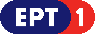 	Πρόγραμμα ΕΡΤ2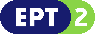 	Πρόγραμμα ΕΡΤ3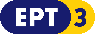 Πρόγραμμα ΕΡΤ Sports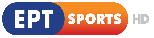 